PIETER BRUEGEL REJTVÉNY SZITAKÖTŐ 56. SZÁM, 24-25.OLDALBruegel kedvelt témája volt az az egyszerű falusi dolgos emberek életének ábrázolása . A rejtvény megfejtéséből megtudhatod, egy 1564-ben készült festménye címét, mely a Bécsi Szépművészeti Múzeumban is megtekinthető.MEGHATÁROZÁSOK :1.  A 16. század több évtizedét is így nevezték kis jelzővel az elején.2. A Bruegel-figurák egyszerű házakban élő  …….. emberek. ( Pótold ki a  rejtvényben !)3. Tárgy, ami alatt a menyasszony ül a parasztlakodalom című képen.4. Holland település, feltételezett születési helye.5. Téli szórakoztató tevékenység, ezt végző alakok teszik mozgalmassá téli képét. (24. oldal)6. A telet ábrázoló képének címében ezt a tevékenységet végzik az alakok.7. Életmód, ami a festményein otthonos volt Bruegel számára.8. Képeinek megrendelői ezt helyezték saját fontosságuk aábrázolására a témaválasztásban.9. Ezt ábrázolja a gyermekjátékok című festményén egy kisvárosban.MEGFEJTÉS :  _______________________________________MEGFEJTÉS :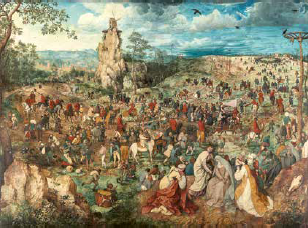 JÉGKORSZAKSZEGÉNYPAPÍRKORONABREDAKORCSOLYÁZÓVADÁSZOKPARASZTIHANGSÚLYUTCAKÉP